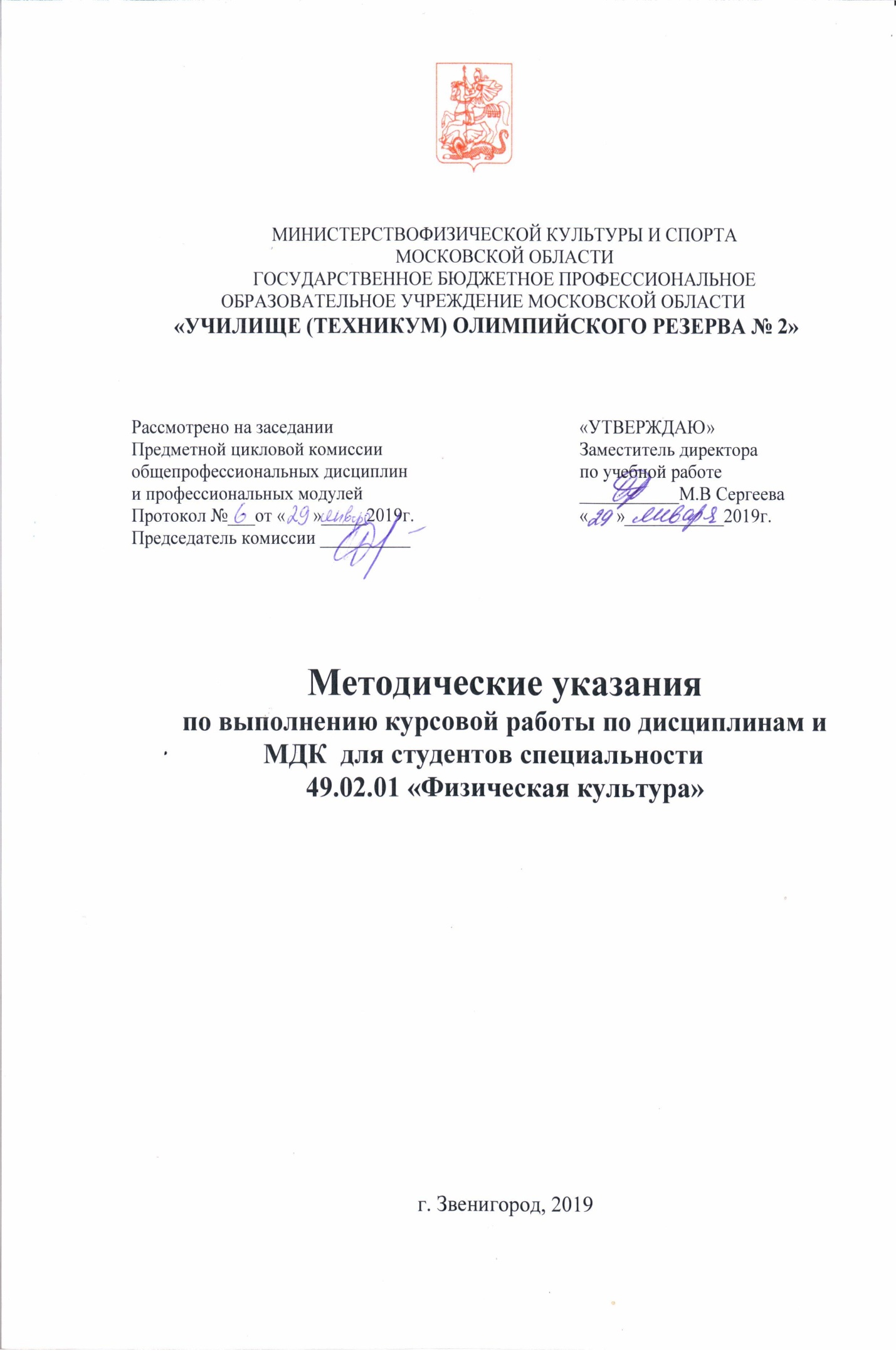 Содержание  1.Общие положенияМетодические рекомендации по выполнению курсовых работ составлены в соответствии с требованиями к результатам освоения программы подготовки специалистов среднего звена Федерального Государственного образовательного стандарта среднего профессионального образования по специальности 49.02.01 Физическая культура.   Курсовая работа (проект) является одним из основных видов учебных занятий и промежуточной аттестации студентов по учебной дисциплине (дисциплинам - УД) профессионального цикла, междисциплинарному курсу (курсам – МДК), профессиональному модулю (модулям – ПМ) профессионального цикла и реализуется в пределах времени, отведенного на его (их) изучение. Выполнение студентом курсовой работы осуществляется на заключительном этапе изучения учебной дисциплины, в ходе которого полученные знания и умения применяются для решения комплексных задач, связанных с профессиональной деятельностью будущих специалистов. Выполнение курсовой работы проводится с целью закрепления полученных теоретических знаний и практических умений по общеобразовательным и специальным дисциплинам; Задачи, решаемые студентом при выполнении курсовой работы:- углубление теоретических знаний в соответствии с заданной темой;- формирование интереса к исследовательской деятельности;- систематизация полученных теоретических знаний,  умений и практического опыта по общепрофессиональным  дисциплинам и профессиональным модулям;- формирование умений использовать справочную, нормативную и правовую документацию;- развитие творческой инициативы, самостоятельности, ответственности и организованности;- подготовка к государственной  итоговой аттестации, к написанию выпускных квалификационных работ.При выполнении курсовой работы студенты получают возможность более детально познакомиться с учебниками, пособиями, нормативно-правовой и учебно-методической литературой, материалами периодических изданий, методикой решения конкретных профессиональных задач. В процессе написания курсовой работы студент должен научиться: -подбирать литературу по теме, составлять и реализовывать научно обоснованную программу исследования; -вычленять предмет и объект исследования, обосновывать актуальность рассматриваемой проблемы;-проводить теоретическое и экспериментальное (если это предусматривается в задачах) исследование, обеспечить обработку экспериментальных данных и их интерпретацию;- последовательно и аргументировано излагать основные положения своего исследования; -анализировать сложные явления, формулировать теоретические обобщения и выводы.  Количество курсовых работ, наименование дисциплин, по которым они предусматриваются, и количество часов обязательной учебной нагрузки студента, отведенное на их выполнение, определяются ФГОС среднего профессионального образования в части требований к структуре программы подготовки специалистов среднего звена по специальности (далее - Государственные требования). Если Государственные требования не предусматривают количества курсовых работ, наименование дисциплин, а также времени, отведенного на их выполнение, то они определяются образовательным учреждением.   Курсовая работа  выполняется в сроки, определенные учебным планом образовательного учреждения.2. Определение темы курсовой работы.Тематика курсовых работ (проектов) разрабатывается преподавателями Училища, по возможности совместно со специалистами других организаций, заинтересованных в разработке тем, рассматривается и принимается предметно-цикловой комиссией общепрофессиональных дисциплин и профессиональных модулей, утверждается директором Училища.Темы курсовых работ должны соответствовать рекомендуемой примерной тематике курсовых работ в рабочих программах учебных дисциплин, МДК. Темы курсовых работ могут быть связаны с программой производственной (профессиональной) практики студента, а для лиц, обучающихся по заочной форме - с их непосредственной работой. Студенты выбирают тему курсовой работы из перечня тем, принятого предметно-цикловой комиссией общепрофессиональных дисциплин и профессиональных модулей. При выборе темы следует учитывать не только интерес студента  к конкретному разделу дисциплины, но и объем знаний, полученный им при изучении дисциплины. При этом студент вправе сам предложить тему курсовой работы в рамках программы по дисциплине, целесообразность темы должна быть обоснована студентом и  согласована с предметно-цикловой комиссией. Тема должна быть актуальной и важной, достаточной степени трудности, близкой к будущей деятельности специалиста. В особых случаях допускается выполнение курсовой работы по одной теме группой студентов.  При выборе темы необходимо учитывать возможности её разработки в данных условиях: теоретическая подготовка обучающихся, их опыт, возможности получения литературы и т.д. Курсовая работа может стать составной частью (разделом, главой) выпускной квалификационной работы, если видом итоговой государственной аттестации, определяемым в соответствии с Государственными требованиями по данной специальности, является выпускная квалификационная работа. Тему курсовой работы студенты сообщают своему руководителю в установленные образовательным учреждением сроки.Курсовая работа, тема которой выбрана студентом произвольно, без утверждения на ПЦК, к защите не допускается.3. Руководство курсовой работой.Общее руководство и контроль за ходом выполнения курсовой работы осуществляет руководитель-преподаватель соответствующей дисциплины.Назначение руководителей курсовых работ осуществляется приказом директора Училища. Консультирование обучающихся осуществляет руководитель курсовой работы в пределах часов, отведённых на учебные занятия. В ходе консультаций преподаватель разъясняет:назначение и задачи курсовой работы, её значение для подготовки специалистов данной квалификации; структуру, объем, принципы разработки и оформления;примерное распределение времени на выполнение отдельных частей курсовой работы;вопросы содержания и последовательности выполнения курсовой работы;проработку наиболее принципиальных и спорных вопросов;использование основной и дополнительной литературы, её подбора, практического материала и других источников информации.  Руководитель курсовой работы контролирует ход её выполнения, проверяет выполненную курсовую работу.  Законченные курсовые работы в установленный срок сдаются руководителю.  Руководитель проверяет, оценивает качество курсовой работы с учетом теоретического и практического содержания, достижения её целей и задач, готовит письменный отзыв  и рекомендации по защите курсовой работы. Проверенная и подписанная руководителем курсовая работа вместе с письменным отзывом передается обучающемуся для ознакомления. В письменном отзыве должна быть оценка качества выполнения курсовой работы, оценка полноты разработки поставленных вопросов, теоретической и практической значимости курсовой работы и заключение о соответствии курсовой работы  заявленной теме. Защита курсовой работы является обязательной и проводится за счет объема времени, предусмотренного на изучение дисциплины.  Курсовая работа оценивается по пятибалльной системе и возвращается обучающемуся для ознакомления с исправлениями и пометками преподавателя (если таковые имеются). На основании «отзыва» руководителя  обучающийся имеет право внести в работу исправления, с которыми он согласен, или обосновать свое несогласие. Положительная оценка по той дисциплине, по которой предусматривается курсовая работа, выставляется только при условии успешной сдачи курсовой работы на оценку не ниже "удовлетворительно". Обучающимся, получившим неудовлетворительную оценку по курсовой работе, предоставляется право выбора новой темы курсовой работы или, по решению преподавателя – право  доработки прежней темы, (устанавливается новый срок для ее выполнения). 4. Структура, содержание и порядок оформления курсовой работыПо содержанию курсовая работа может носить реферативный, практический или опытно - экспериментальный характер. Содержание и структура курсовой работы будет отличаться в зависимости от вида курсовой работы. По объему курсовая работа должна быть не менее 15 - 20 страниц печатного текста.По структуре курсовая работа реферативного характера состоит из:- введения, в котором раскрываются актуальность и значение темы, формулируется цель работы;- теоретической главы, в которой даны история вопроса, уровень разработанности проблемы в теории и практике посредством сравнительного анализа литературы;- заключения, в котором содержатся выводы и рекомендации относительно возможностей использования материалов работы;- списка используемых источников;- приложения.По структуре курсовая работа практического характера состоит из:- введения, в котором раскрываются актуальность и значение темы, формулируются цели и задачи работы;- основной части, которая обычно состоит из двух разделов;- в первом разделе содержатся теоретические основы разрабатываемой темы; вторым разделом является практическая часть, которая представлена расчетами, графиками, таблицами, схемами и т.п.;- заключения, в котором содержатся выводы и рекомендации относительно возможностей практического применения материалов работы;- списка используемой литературы;- приложения.По структуре курсовая работа опытно-экспериментального характера состоит из:- введения, в котором раскрываются актуальность и значение темы, определяются цели и задачи эксперимента;- основной части, которая обычно состоит из двух разделов:в первом разделе содержатся теоретические основы разрабатываемой темы, даны история вопроса, уровень разработанности проблемы в теории и практике; второй раздел представлен практической частью, в которой содержатся план проведения эксперимента, характеристики методов экспериментальной работы, обоснование выбранного метода, основные этапы эксперимента, обработка и анализ результатов опытно-экспериментальной работы;заключения, в котором содержатся выводы и рекомендации о возможности применения полученных результатов;- списка используемых источников;- приложения.Материалы курсовой работы располагаются в следующей последовательности: титульный лист; содержание; введение; 1 глава;2 глава; заключение; список использованных источников; приложения. Работа начинается с  титульного листа, который оформляется в строгом соответствии с установленным образцом (Приложение 1).В «Содержании» последовательно перечисляются заголовки всех глав и параграфов, пронумерованные согласно их размещению в работе.    Содержание должно включать все заголовки, имеющиеся в работе, с обязательным указанием номеров страниц, с которых они начинаются. Заголовки содержания должны точно повторять названия глав и параграфов в тексте работы. Сокращение или представление их в другой формулировке, последовательности или соподчиненности по сравнению с заголовками в тексте не допускаются (Приложение 2).Во введении (2-3 стр., 10-15% от общего объема работы) кратко обосновывается выбор темы курсовой работы: актуальность проблемы исследования; цели, задачи исследования; объект и предмет исследования; степень разработанности в специальной литературе, указываются источники информации. Уместно показать разработанность вопроса (темы) в историческом аспекте. Кроме того, должна быть четко определена теоретическая база исследования, т.е. перечислены наиболее значимые авторы, проводившие научные или научно-практические исследования по данной проблеме, должно быть сформулировано и обосновано отношение студента к их научным позициям. Далее следует показать научную новизну и практическую значимость работы. Цель написания курсовой работы, как правило, определяется ее названием (темой) и состоит в исследовании частных вопросов в рамках уже апробированных концепций и методик. Определив цель, объект, предмет  необходимо сформулировать задачи исследования. Задачи исследования формулируются в форме перечисления (изучить.... исследовать..., проанализировать..., оценить..., охарактеризовать..., обосновать ..., определить ...). Формулировки задач обычно отражают название глав и параграфов в курсовой работе. Они должны быть точными и краткими. Объект - это процесс или явление, порождающее проблемную ситуацию и избранное для изучения. Предмет - это то, что находится в границах объекта.Объект - более широкое понятие, чем предмет. Возможно применение элементов  новизны и практической значимости курсовой работы, а также описание применяемых методик исследования.Основной текст работы, раскрывающий содержание темы (8-12 стр., 70-80% от общего объема работы) делится на главы, а главы на параграфы (не менее 2 глав и не более 3-4 параграфов), посвященные более узким вопросам темы. Разделы курсовой работы должны быть соразмерны друг другу. Основной текст работы включает в себя изложение темы в последовательности, определенной планом, с использованием учебной и научной литературы (первоисточников) и норм действующего законодательства. Изложение материала должно быть последовательным и логичным. Все главы должны быть связаны между собой. Следует обращать особое внимание на логические переходы от одной главы к другой, от параграфа к параграфу, а внутри параграфа – от вопроса к вопросу. В конце каждой главы (раздела) должны содержаться выводы по изложенному материалу. Изложение материала по исследуемой проблеме должно быть конкретным и основываться не только на анализе научной литературы по данному вопросу, но и на материалах практической деятельности организаций (предприятий). При этом важно не просто описание, а критический анализ имеющихся данных. При изложении в курсовой работе спорных (дискуссионных) вопросов, прежде всего, следует привести мнения различных ученых и практиков. После чего необходимо обосновать свою позицию по данной проблеме, либо согласиться с одной из уже имеющихся точек зрения, выдвигая в каждом из случаев соответствующие аргументы. Если работа носит экспериментальный характер, она должна содержать анализ эффективности деятельности организации (в качестве примера) по реализации поставленных в исследовании задач, предложения (рекомендации) по совершенствованию этой деятельности. Выводы и рекомендации, сформулированные в работе, должны носить обоснованный, доказательный характер, убеждать читателя путём приведения фактов, данных (конкретных показателей, примеров, таблиц, решений), что исследуемая проблема должна решаться именно так, а не иначе. Как правило, первая глава носит теоретический характер, вторая – практический характер. При написании курсовой работы нужно постоянно следить за тем, чтобы не отклоняться от предмета исследования. Текст работы может содержать дословное заимствование из литературных (электронных) источников, но каждое такое заимствование должно оформляться в качестве цитаты. Оформление цитирования сопровождается ссылкой на источник, оформленный в соответствии с ГОСТ Р7.0.5 – 2008 «Библиографическая ссылка. Общие требования и правила составления». Цитаты должны применяться тактично по принципиальным вопросам и положениям. Не рекомендуется употребление двух и более цитат подряд. Не допускается соединять две цитаты в одну.Цитирование может быть:прямым, когда текст воспроизводится дословно и указывается конкретная страница источника;непрямым, когда мысль автора приводится не дословно.  Оформление ссылок при прямом цитированииСуществует два вида оформления библиографических ссылок:Оформление сносок внизу страницы (постраничные). В этом случае библиографические сведения о цитируемом источнике располагают на той же станице, что и цитату. В конце цитаты ставят цифру, которая обозначает порядковый номер сноски на данной странице (или порядковый номер сноски в работе в случае сквозной нумерации).Внизу страницы, после укороченной горизонтальной линии, этот номер повторяется, и за ним следуют библиографические сведения об источнике. Зачастую требуется, также указание  номера цитируемой страницы.Для оформления сноски используется более мелкий размер шрифта, чем в тексте работы.Пример оформления сноски:При повторном цитировании того же источника на той же странице вместо полных сведений об источнике указывают: «Там же. И номер цитируемой страницы»Пример оформления сноски:Оформление сносок в конце работы (концевые). Сразу после цитаты в квадратных скобках указывают порядковый номер цитируемого источника по списку литературы и, если это требуется,  номер цитируемой страницы.В конце работы оформляют список используемых источников, в котором под соответствующим номером дают полные библиографические сведения об источнике.Пример оформления ссылки:Оформление ссылок при непрямом цитированииВозможен пересказ почерпнутых из источника сведений своими словами. В этом случае в конце изложения указывают, по какому источнику приводятся сведения.Пример оформления ссылки:Монтаж работы путём выписки фраз из литературных источников не допустим. Обучающийся обязан делать сноски на используемые им источники и нормативно-правовой материал. Заимствование текста из чужих произведений без ссылки на них (т.е. плагиат) может быть основанием для снятия курсовой работы с защиты, выставления неудовлетворительной оценки. Заключение (2-3 стр.), в котором излагаются: заключение о выполнении цели и задач, поставленных в работе; наиболее важные выводы (сумма выводов из глав), полученные в результате исследования; возможные перспективы дальнейшего изучения проблемы; научная новизна и практическая значимость проблемы. Список использованных источников курсовой работы (список нормативных актов и использованной литературы) оформляется в соответствии с ГОСТом 7.1-2003. В списке использованных источников перечисляются не только те нормативно-правовые акты и литература, на которые автор ссылается в текстовой части работы, но и те, которые автор изучил в ходе исследования и подготовки к написанию работы.Он должен включать перечень всех научных, периодических изданий (статьи из журналов и газет), изданных за последние 5 лет; законодательные и инструктивные материалы, статистические сборники и другие, отчетные и учетные документы; интернет-сайты, на которые студент ссылается в тексте работы (не менее 15 источников). В курсовой работе принято алфавитное расположение источников. Но в начале списка помещают официальные документы (законы, постановления, указы и т. д.), которые располагаются по юридической силе: - федеральные законы (в очередности от последнего года принятия к предыдущим);- указы Президента Российской Федерации (в той же последовательности); - постановления Правительства Российской Федерации (в той же очередности); - иные нормативные правовые акты (постановления, приказы, распоряжения, письма министерств и ведомств; региональные номативные акты; ГОСТы, СНиПы, СП, ЕНИРы, ТУ и др); - иные официальные материалы (резолюции-рекомендации международных организаций и конференций, официальные доклады, официальные отчеты и др.); - монографии, учебники, учебные пособия (в алфавитном порядке); - иностранная литература; - интернет-ресурсы. Расположение внутри равных по юридической силе документов – по дате принятия, в обратной хронологии. Вслед за указанными документами располагается вся остальная литература: книги, статьи в алфавитном порядке и электронные издания. Схема описания книги:   описание статьи из книг и сборников одного автора: Чалдаева Л.А. Экономика предприятия : учебник для бакалавров / Л.А. Чалдаева.— 3-е изд., перераб. и доп.— М.: Юрайт, 2013.— 411 с.двух авторов: Нехаев Г.А. Металлические конструкции в примерах и задачах: учеб. пособие / Г. А. Нехаев, И. А. Захарова.— М.: Изд-во Ассоциации строительных вузов, 2010.— 144 с.трех авторов: Акимов А.П. Работа колес: монография / А.П.Акимов, В.И.Медведев, В.В.Чегулов.— Чебоксары: ЧПИ (ф) МГОУ, 2011.— 168 с.  4)четырех и более авторов: Информационно-измерительная техника и электроника: учебник / Г.Г. Раннев [и др.]; под ред. Г.Г. Раннева.— 3-е изд., стереотип.— М.: Академия, 2009.— 512 с. 5)с коллективом авторов, или в которых не указан автор: Анализ и диагностика финансово-хозяйственной деятельности предприятия: учебник / под ред. В.Я. Позднякова.— М.: Инфра-М, 2010.— 617 с. 6)статья из сборника научных трудов: Данилова Н.Е. Моделирование процессов в следящем приводе с исполнительным двигателем постоянного тока при независимом возбуждении / Н. Е. Данилова, С. Н. Ниссенбаум // Инновации в образовательном процессе: сб. тр. науч.-практич. конф.— Чебоксары: ЧПИ (ф) МГОУ, 2013.— Вып. 11. - С. 158–160. Описание официальных изданий. Конституция Российской Федерации: принята всенародным голосованием 12 декабря 1993 года.— М.: Эксмо, 2013.— 63 с. Уголовный кодекс Российской Федерации. Официальный текст: текст Кодекса приводится по состоянию на 23 сентября 2013 г.— М.: Омега-Л, 2013.— 193 с. О проведении в Российской Федерации года молодежи: указ Президента Российской Федерации от 18.09.2008 г. № 1383 // Вестник образования России.— 2008.— № 20 (окт.). - С. 13–14. ГОСТ Р 517721–2001. Аппаратура радиоэлектронная бытовая. Входные и выходные параметры и типы соединений. Технические требования. — Введ. 2002-01-01.— М.: Изд-во стандартов, 2001.— 27 с. Описание электронных ресурсов:Даль В.И. Толковый словарь живого великого языка Владимира Даля [Электронный ресурс] / В.И. Даль; подгот. по 2-му печ. изд. 1880–1882 гг. – Электрон. дан. – М.: АСТ, 1998.Краснов И.С. Методологические аспекты здорового образа жизни россиян [Электронный ресурс] / И. С. Краснов // Физическая культура: науч.-метод. журн. – 2013.— № 2. – Режим доступа: http://sportedu.ru. – (Дата обращения: 05.02.2014).Об утверждении образца формы уведомления об обработке персональных данных [Электронный ресурс]: приказ Федеральной службы по надзору в сфере связи и массовых коммуникаций от 17 июля 2008 г. № 08Акинфеев Игорь Владимирович, Тихомиров Юрий Валерьевич Использования прыжковых упражнений в подготовке вратарей в футболе // Ученые записки университета Лесгафта. 2010. №12 (70). URL: https://cyberleninka.ru/article/n/ispolzovaniya-pryzhkovyh-uprazhneniy-v-podgotovke-vratarey-v-futbole (дата обращения: 25.12.2018). Приложения к курсовой работе могут включать первичный исследовательский материал: анкеты, статистические данные, диаграммы, графики, формы договоров, копии конкретных соглашений, исполнительных документов, расчеты, таблицы, и другие вспомогательные материалы, на которые есть ссылки в тексте работы. Их наличие и количество свидетельствует о глубине проработки материала по избранной теме, и являются подтверждением обоснованности выводов и предложений. Приложения подлежат нумерации в той последовательности, в которой их данные используются в работе. Каждое новое приложение оформляют на отдельной странице: в правом верхнем углу пишется слово «Приложение» и указываются его порядковый номер. Точка после указания номера приложения не ставится. Каждому приложению дается название.За содержание курсовой работы, правильность приведенных данных несет ответственность обучающийся-исполнитель. Выполненная курсовая работа сдается преподавателю – руководителю в отпечатанном виде. Оптимальный объём курсовой работы – 15-20 страниц машинописного текста. Текст печатается на стандартных листах формата А4 с одной стороны. Поля страницы: левое - 3 см, правое - 1,5 см, нижнее - 2 см, верхнее - 2 см. до номера страницы. Текст печатается через 1,5 интервала, красная строка - 1,25 см. Шрифт: Times New Roman, размер шрифта – 14. Ориентация листов – книжная. Положение переплета – слева. Расстановка переносов – автоматически, выравнивание – по ширине, без отступов. В работе используется сквозная нумерация страниц, включая список использованных источников и приложения. На первой странице (титульном листе) номер не ставится, содержание работы нумеруется цифрой 2. Номер страницы проставляется арабскими цифрами внизу по центру страницы без точек и черточек до и после цифр, соблюдая сквозную нумерацию по всему документу.Введение, каждая глава, заключение, список использованных источников, приложения начинаются с новой страницы. Главы курсовой работы должны быть пронумерованы арабскими цифрами, после номера главы ставится точка (по образцу: Глава 1.....). Номер параграфа каждой главы в курсовой работе состоит из номера главы и непосредственно номера параграфа в данной главе, отделенного от номера главы точкой (Приложение 2). Знак параграфа не требуется (по образцу: 1.1...). Наименование глав записывают в виде заголовков строчными буквами (кроме первой прописной) жирным шрифтом, по ширине строки.В тексте документа не допускается: размещать заголовки и подзаголовки в нижней части страницы, если на ней не помещается более 2-3 строк последующего текста;подчеркивания наименований глав, параграфов и др.; применять обороты разговорной речи, техницизмы, профессионализмы; применять для одного и того же понятия различные научные термины, близкие по смыслу (синонимы), а также иностранные слова и термины при наличии равнозначных слов и терминов в русском языке; применять произвольные словообразования; применять сокращения слов, кроме установленных правилами русской орфографии, соответствующими государственными стандартами, а также в данном документе.Порядок защиты курсовой работыКурсовая работа представляется и защищается в сроки, предусмотренные графиком выполнения курсовых работ по дисциплине. Курсовая работа должна быть сдана преподавателю не позднее, чем за пять дней до назначенного срока защиты. Проверенная и подписанная руководителем курсовая работа вместе с письменным отзывом (Приложение 3) передается обучающемуся для ознакомления. Положительно оцененная руководителем курсовая работа подлежит защите. Защита курсовых работ производится в часы, предусмотренные по данной дисциплине учебным планом. Рекомендуется открытая защита курсовых работ, когда защита осуществляется перед комиссией, которая определяет уровень теоретических знаний и практических умений, соответствие работы, предъявляемым к ней требованиям. Комиссия по открытой защите курсовых работ состоит из двух  или трех преподавателей, один из которых руководитель курсовой работы. При защите курсовой работы оценивается: глубокая теоретическая проработка исследуемых вопросов на основе анализа используемых источников; полнота раскрытия темы, правильное соотношение теоретического и фактического материала, связь теоретических положений с практикой; умелая систематизация данных в виде таблиц, графиков, схем с необходимым анализом, обобщением и выявлением тенденций развития организации; аргументированность, самостоятельность выводов, обоснованность предложений и рекомендаций; четкость выполнения курсовой работы, грамотность, хороший язык и стиль изложения, правильное оформление, как самой работы, так и научно-справочного аппарата.Процедура защиты состоит из краткого сообщения об основном содержании работы, ответов на вопросы, обсуждения качества работы и ее окончательной оценки. Выступление в ходе защиты должно быть четким и лаконичным; содержать основные направления работы по теме курсовой работы, выводы и результаты проведенного исследования. Учитывая выступление и ответы на вопросы в ходе защиты, преподаватель выставляет оценку по пятибальной системе, которая записывается в зачетную книжку. Работа оценивается на «отлично», «хорошо», «удовлетворительно», «неудовлетворительно». В случае неудовлетворительной оценки курсовая работа возвращается обучающемуся на доработку с условием последующей защиты,  в течение установленного учебной частью срока. Удачно выбранная тема курсовой работы, высокий уровень ее выполнения часто служит базой для выполнения выпускной квалификационной работы, а также для дальнейшей научной и практической деятельности. Интересные по тематике, форме и содержанию курсовые работы могут рекомендоваться для публикаций, представляться на конкурсах, конференциях и использоваться в учебном процессе.6.Хранение курсовых работВыполненные студентами курсовые работы хранятся один год в кабинетах соответствующих дисциплин или учебном отделе. По истечении указанного срока все курсовые работы, не представляющие для кабинета интереса, списываются по акту. Лучшие курсовые работы, представляющие учебно - методическую ценность, могут быть использованы в качестве учебных пособий в кабинетах образовательного учреждения. Приложение 1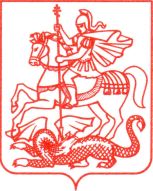 МИНИСТЕРСТВО ФИЗИЧЕСКОЙ КУЛЬТУРЫ И  СПОРТА МОСКОВСКОЙ ОБЛАСТИГОСУДАРСТВЕННОЕ БЮДЖЕТНОЕ ПРОФЕССИОНАЛЬНОЕ ОБРАЗОВАТЕЛЬНОЕ УЧРЕЖДЕНИЕ МОСКОВСКОЙ ОБЛАСТИ «УЧИЛИЩЕ (ТЕХНИКУМ) ОЛИМПИЙСКОГО РЕЗЕРВА № 2»Специальность 49.02.01 Физическая культураКУРСОВАЯ РАБОТАна тему: _________________________________________________________________________________________Выполнил(а): ________________________________________________                                                                                                                фамилия, имя, отчество студента полностью, курс, группа, форма обучения _____________________________________________________________Руководитель (преподаватель): ________________________________                                               				 фамилия, имя, отчество  полностью_____________________                                                                                                                                                  подпись руководителя«_____»_______________ 20___ г.Звенигород2019 г.Приложение 2 СОДЕРЖАНИЕПриложение 3МИНИСТЕРСТВО ФИЗИЧЕСКОЙ КУЛЬТУРЫ И  СПОРТА МОСКОВСКОЙ ОБЛАСТИГОСУДАРСТВЕННОЕ БЮДЖЕТНОЕ ПРОФЕССИОНАЛЬНОЕ ОБРАЗОВАТЕЛЬНОЕ УЧРЕЖДЕНИЕ МОСКОВСКОЙ ОБЛАСТИ «УЧИЛИЩЕ (ТЕХНИКУМ) ОЛИМПИЙСКОГО РЕЗЕРВА № 2»ОТЗЫВна курсовую работу по дисциплине «________________________________________________________» на  тему: «_________________________________________________________ _________________________________________________________________»студента(ки) ________  курса, ____________ группы, ______________ формы обучения, специальность 49.02.01 Физическая культура(Ф.И.О.)Руководитель курсовой работы:_______________________________________                                                                          (Ф.И.О., должность, ученая степень, звание)СОДЕРЖАНИЕ ОТЗЫВА______________________________________________________________________________________________________________________________________________________________________________________________________________________________________________________________________________________________________________________________________________________________________________________________________________________________________________________________________________________________________________________________________________________________________________________________________________________________________________________________________________________________________________________________________________________________________________________________________________________________________________________________________________________________________________________________________________________________________________________________________________________________Выводы: ______________________________________________________________________________________________________________________________________________________________________________________________1.Общие положения……………………………………………………………2.Определение темы курсовой работы………………………………………3.Руководство курсовой работой………………………………………………4. Структура, содержание и порядок оформления курсовой работы.……...5.Порядок защиты курсовой работы…………………………………………..6.Хранение выпускной квалификационной работы………………………..Приложения………………………………………………………………........3456141516«Текст цитаты в тексте работы.»1__________________________________________1Иванов И.И. Теоретические основы.-М.:, 2000.-С.25.«Текст цитаты в тексте работы.»1«Текст цитаты в тексте работы.»2__________________________________________1Иванов И.И. Теоретические основы.-М.:, 2000.-С.25.2Там же. - С.25.«Текст цитаты» [1.25].  (т.е. источник указанный в списке литературы под номером 1, 25-я страница этого источника)Текст, изложенный своими словами. См.: Иванов И.И. Теоретические основы.— М., 2000. — С.25-40.Введение…………………………………………………………………….Глава 1. Характеристика обучения двигательным умениям и навыкам………………………………………………………………………1.1 Двигательные умения и навыки как предмет обучения в физическом воспитании…………………………………………………………………..1.2 Основы формирования двигательного навыка………………………...Глава 2. Методика обучения двигательным действиям…………………2.1 Методические принципы……………………………………………….2. 2 Взаимосвязь методических принципов………………………………Заключение………………………………………………………………….Список использованных источников……………………………………….Приложения…………………………………………………………………3557101013161820_____________________                    (подпись)«_____» _______________ 2019 г.